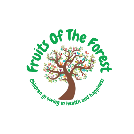  				Party Booking FormThank you for your interest in having a party with Fruits of The Forest.  Please complete the form below and return via email to fruitsoftheforest16@gmail.com  Once I have received the form, I will email you with confirmation and details, along with an invoice for a deposit of £20I agree to the cost of £160 for party for up to 10 children to include drinks and marshmallows (£10 per extra head up to a maximum of 20 children)  Signed………………………………………………………………..Payment details: Deposit on booking for £20 deposit and balance payable the week prior to party. An invoice will be emailed for payment.  Childs NameChilds AgeParents NameContact NumberDate and Time of Party (please tick preferred time)Date:11am-1pm2-4pmNumber of adults attending the party?Number of children attending party? 10 are included in the price, for extra children an additional cost of £10 per child up to a maximum of 20 childrenOptional extras:Food to include hot dogs and food box including crisps, cucumber, tomatoes, carrot sticks, cakes, fruit and biscuits. £40 for 10 children, £4 per head for extra children.Party bags: cloth bag with outdoor activities and popcorn cone. £4 eachYes/NoIf yes please give details of any dietary requirementsYes/No If yes, how manyAny specific theme your child would like for the party?Any specific activities/games they would like to do?